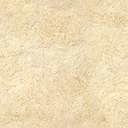 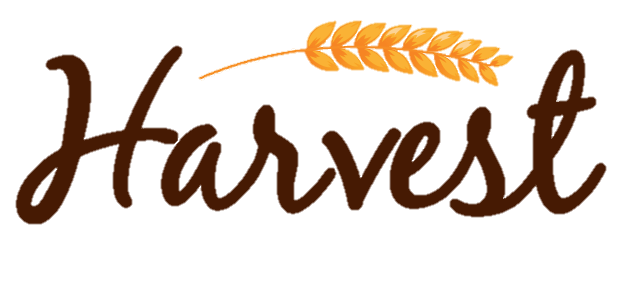 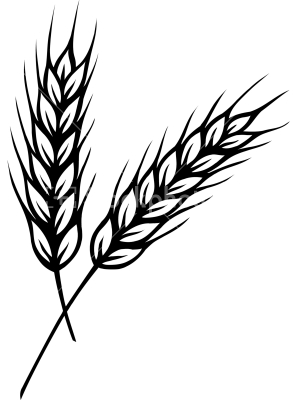 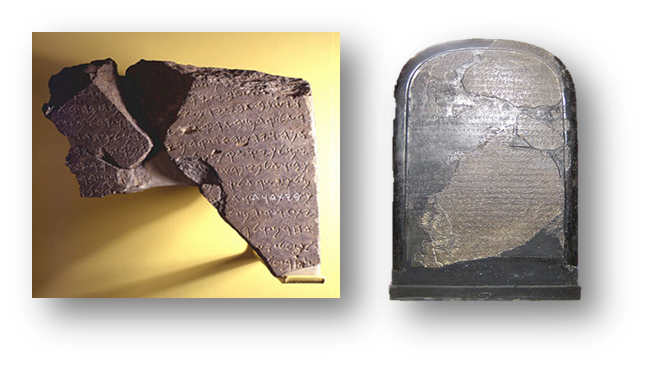 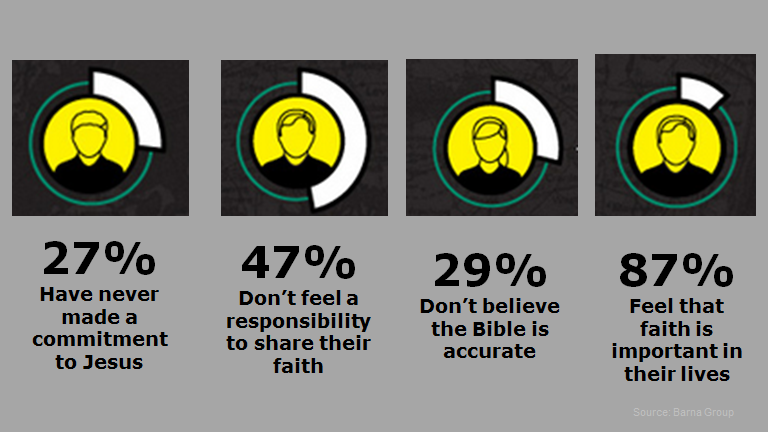 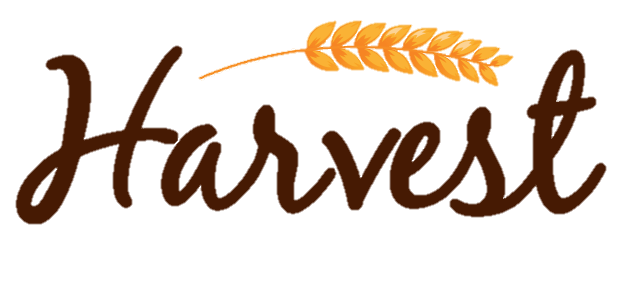 TodayFUSION Bible Study  at Harvest  9:15am9:15amTodayWeekly Prayer Meeting/Pastor's Bible Study9:15am9:15amTodayWORSHIP SERVICE10:30am10:30amNoah's Nursery (Birth-3 years of age) available @ 10:20 4 yrs old-5th graders go to their classrooms after WorshipNoah's Nursery (Birth-3 years of age) available @ 10:20 4 yrs old-5th graders go to their classrooms after WorshipNoah's Nursery (Birth-3 years of age) available @ 10:20 4 yrs old-5th graders go to their classrooms after WorshipTodayFUSION Intensity at Harvest5:30-7:30pm5:30-7:30pmTodayHome Groups Connect, Grow & Learn! Visit a Home Group  5:30-7:30pm5:30-7:30pmDoug Guizlo's group is studying the book of Hebrews- Robinson’s   12135 N Shady Tree LaneJohn Horne's group is studying the Parables of Jesus-Mary Febuary’s.  5115 Shetland TrailChildCare at the Church Doug Guizlo's group is studying the book of Hebrews- Robinson’s   12135 N Shady Tree LaneJohn Horne's group is studying the Parables of Jesus-Mary Febuary’s.  5115 Shetland TrailChildCare at the Church Doug Guizlo's group is studying the book of Hebrews- Robinson’s   12135 N Shady Tree LaneJohn Horne's group is studying the Parables of Jesus-Mary Febuary’s.  5115 Shetland TrailChildCare at the Church TodayKick-Off (New Members Class) 9:00-10:30am9:00-10:30amInterested in learning more about Harvest?  Sign up for Kickoff today by filling out a Connection Card.  During this 7-8 week class, you will learn the essential beliefs of Christianity, while connecting more deeply with others and Jesus Christ.  Kickoff is also your beginning for getting involved at Harvest.  Childcare will be available.Interested in learning more about Harvest?  Sign up for Kickoff today by filling out a Connection Card.  During this 7-8 week class, you will learn the essential beliefs of Christianity, while connecting more deeply with others and Jesus Christ.  Kickoff is also your beginning for getting involved at Harvest.  Childcare will be available.Interested in learning more about Harvest?  Sign up for Kickoff today by filling out a Connection Card.  During this 7-8 week class, you will learn the essential beliefs of Christianity, while connecting more deeply with others and Jesus Christ.  Kickoff is also your beginning for getting involved at Harvest.  Childcare will be available.Oct 6Bible Study “Why Do You Believe That?" Seven week study from Mary Jo Sharp running from Oct 6-Nov 17th taught by Bonnie Harbin at Harvest.9:15-10:15am9:15-10:15amNov 16DATE NIGHT (at Harvest)DATE NIGHT (at Harvest)6:00-8:00pmEnjoy an evening of dinner and more with your spouse right here at Harvest.  We encourage you to invite a couple who doesn't attend Harvest to come too!  Cost is $30 per couple.  Invited guests don't have to pay!  Childcare will be available.  Please purchase your tickets from Peggy Carroll ASAPEnjoy an evening of dinner and more with your spouse right here at Harvest.  We encourage you to invite a couple who doesn't attend Harvest to come too!  Cost is $30 per couple.  Invited guests don't have to pay!  Childcare will be available.  Please purchase your tickets from Peggy Carroll ASAPEnjoy an evening of dinner and more with your spouse right here at Harvest.  We encourage you to invite a couple who doesn't attend Harvest to come too!  Cost is $30 per couple.  Invited guests don't have to pay!  Childcare will be available.  Please purchase your tickets from Peggy Carroll ASAP